Name of service/organisation – MAPIn around 50 words, what does your service provide?We offer Advice, Youth Work and Counselling to young people in Norfolk aged 11-25. We have been awarded the Advice Quality Standard Mark and we offer independent, confidential, rights-based advice to young people via drop-in centres based in Great Yarmouth and Norwich. We have a number of Youth Work groups that run across Norfolk and we also work in a number of schools in the county, offering young people the chance to have a voice and get involved in all kinds of groups and activities. MAP also provides counselling and mental health support for young people age 11-25 via our drop-in centres, in schools and community bases around Norfolk.  All of our services are free, confidential and carried out by professionals trained in youth counselling and youth mental health.Target groupYoung people aged 11-25Referral processTurn up to a drop-in at any time. Drop-in times for both Great Yarmouth and Norwich are listed on our website.Location/sNorfolk-wideContactwww.map.uk.netExtra contact details52a Deneside, Great Yarmouth, Norfolk, NR30 2HLTel: 01493 854839Email: info@map.uk.netOur Drop-In Advice Centre is open Mondays, Wednesdays and Fridays from 1.30 to 5.30 pm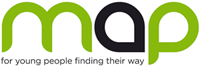 